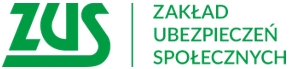 Oddział w Siedlcach
Zakład Ubezpieczeń Społecznych Oddział w Siedlcach serdecznie zaprasza uczniów i nauczycieli do realizacji projektów edukacyjnych:„Projekt z ZUS” dla uczniów szkół podstawowych,„Lekcje z ZUS” dla uczniów szkół ponadpodstawowych. Łatwej uczyć o ubezpieczeniach społecznychKażdy z projektów ZUS dostosowany jest do wieku uczniów i metod, które są wykorzystywane 
na danym etapie kształcenia. Zapewniamy bezpłatne, atrakcyjne materiały dydaktyczne, które zostały przygotowane we współpracy z doświadczonymi metodykami nauczania. Wszystkie materiały potrzebne do realizacji projektów dostępne są w wersji elektronicznej na stronie www.zus.pl w zakładce „Edukacja” (link). Oprócz zaktualizowanych podręczników, prezentacji i filmów, mogących z powodzeniem służyć do kompleksowej realizacji projektów także w trybie zdalnym, na podstronie zamieszczone zostały też pliki z plakatami, ulotkami oraz nowości – krzyżówki i quizy o ubezpieczeniach społecznych do wykorzystania przez nauczycieli. Zakład Ubezpieczeń Społecznych zapewnia bezpłatnie każdemu nauczycielowi:komplet materiałów dydaktycznych - zeszyt dla nauczyciela i zeszyty dla uczniów, scenariusze lekcji, karty projektu i arkusze ocen, filmy, prezentacje, teksty pomocnicze oraz rozwiązania zadań; materiały dostępne są w Oddziale ZUS w Siedlcach u koordynatora ds. komunikacji społecznej i edukacji, a także w wersji elektronicznej na naszej stronie internetowej,szkolenia z prowadzenia lekcji o ubezpieczeniach społecznych (stacjonarne lub on-line),indywidualną opiekę merytoryczną, grę planszową „Specjalista ZUS” do kreatywnego prowadzenia zajęć.Szkolenia dla nauczycieliZapraszamy na szkolenia, które zaplanowaliśmy w Mazowieckim Samorządowym Centrum Doskonalenia Nauczycieli Wydział w Siedlcach (ul. Mieczysława Asłanowicza 2):20 października 2022 r. o godz. 14.30 - dla nauczycieli zainteresowanych realizacją projektu „Lekcje z ZUS”, 3 listopada 2022 r. o godz. 14.30 - dla nauczycieli zainteresowanych realizacją „Projektu z ZUS”.Zapisy przyjmowane są za pośrednictwem strony internetowej MSCDN w Siedlcach (link).Lekcje z ZUS„Lekcje z ZUS” to cykl czterech godzin lekcyjnych z zakresu ubezpieczeń społecznych, które wieńczy olimpiada „Warto wiedzieć więcej o ubezpieczeniach społecznych”. Ideą programu jest kształtowanie przezorności ubezpieczeniowej młodzieży, poznanie korzyści 
i obowiązków wynikających z przynależności do systemu ubezpieczeń społecznych oraz uczenie solidarności międzypokoleniowej – wzajemnej odpowiedzialności osób, które przynależą do innych pokoleń.Olimpiada „Warto wiedzieć więcej o ubezpieczeniach społecznych”Laureaci olimpiady otrzymują atrakcyjne nagrody, a przede wszystkim indeksy i punkty 
w rekrutacji na uczelnie, z którymi ZUS zawarł porozumienia o współpracy. Olimpiada zyskała status olimpiady tematycznej (zawodowej). Laureaci i finaliści Olimpiady będą zwolnieni z części pisemnej egzaminu zawodowego na technika ekonomistę i technika rachunkowości w zakresie kwalifikacji EKA.05 „Prowadzenie spraw kadrowo-płacowych i gospodarki finansowej jednostek organizacyjnych”, a także z części pisemnej egzaminu zawodowego w zawodzie technik ekonomista (EKA.04. „Prowadzenie dokumentacji w jednostce organizacyjnej”).Projekt z ZUS„Projekt z ZUS” dla szkół podstawowych to propozycja wprowadzenia elementów wiedzy 
o ubezpieczeniach społecznych metodą projektu edukacyjnego, który aktywizuje młodzież. Nauczyciel w ramach projektu przeprowadza jedną lekcję, podczas której uświadamia uczniom znaczenie ubezpieczeń społecznych oraz przybliża działanie systemu zabezpieczenia społecznego. Po lekcji zespół uczniów wykonuje pracę konkursową w formie filmu, plakatu lub komiksu, w której wyjaśnia dlaczego ubezpieczenia społeczne są ważne. Najlepsze prace biorą udział w ogólnopolskim konkursie ZUS z atrakcyjnymi nagrodami. Zarówno „Projekt z ZUS”, jak i „Lekcje z ZUS” oraz Olimpiada „Warto wiedzieć więcej 
o ubezpieczeniach społecznych” są objęte patronatem Ministra Rodziny i Polityki Społecznej oraz Ministra Edukacji i Nauki. Szczegółowych informacji o projektach edukacyjnych ZUS oraz indywidualnych konsultacji udziela koordynator ds. komunikacji społecznej i edukacji w Oddziale ZUS w Siedlcach, 
P. Agnieszka Drzewowska, tel. 25 640-16-63, tel. kom. 509-871-464, e-mail: agnieszka.drzewowska@zus.pl. 